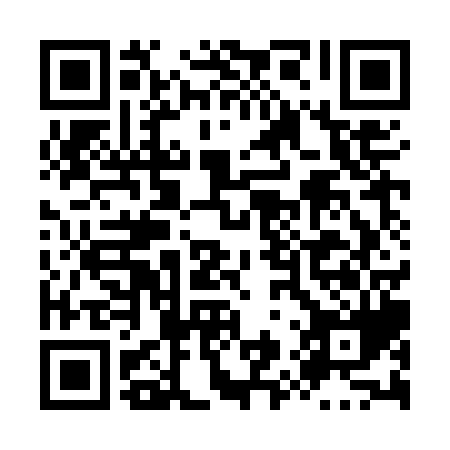 Prayer times for Arrowview Heights, British Columbia, CanadaWed 1 May 2024 - Fri 31 May 2024High Latitude Method: Angle Based RulePrayer Calculation Method: Islamic Society of North AmericaAsar Calculation Method: HanafiPrayer times provided by https://www.salahtimes.comDateDayFajrSunriseDhuhrAsrMaghribIsha1Wed4:095:561:166:218:3710:252Thu4:065:551:166:228:3810:273Fri4:045:531:166:238:4010:294Sat4:015:511:166:248:4110:315Sun3:595:501:166:258:4310:346Mon3:575:481:166:268:4410:367Tue3:545:461:166:278:4510:388Wed3:525:451:166:278:4710:419Thu3:495:431:156:288:4810:4310Fri3:475:421:156:298:5010:4511Sat3:445:401:156:308:5110:4812Sun3:425:391:156:318:5310:5013Mon3:405:381:156:328:5410:5214Tue3:375:361:156:328:5510:5515Wed3:355:351:156:338:5710:5716Thu3:335:341:156:348:5810:5917Fri3:305:321:166:358:5911:0218Sat3:285:311:166:369:0111:0419Sun3:265:301:166:369:0211:0620Mon3:245:291:166:379:0311:0921Tue3:225:281:166:389:0411:1022Wed3:215:271:166:399:0611:1123Thu3:215:261:166:399:0711:1224Fri3:205:251:166:409:0811:1225Sat3:205:241:166:419:0911:1326Sun3:205:231:166:419:1011:1327Mon3:195:221:166:429:1111:1428Tue3:195:211:166:439:1311:1529Wed3:185:201:176:439:1411:1530Thu3:185:191:176:449:1511:1631Fri3:185:191:176:459:1611:16